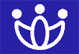 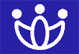 施設名申込者氏名施設所在地ＴＥＬＦＡＸE-Mail研修受講希望者職名氏名研修受講希望者職名氏名研修受講希望者職名氏名希望する研修の番号を記入してください。【希望：　　　　　　　】①アセスメントの概要と実践　　　　　　　　  ②アセスメント場面の見学③ストレス・疲労マネジメント　　　　　　　　④アサーション⑤職場対人技能トレーニング　　　　　　　　　⑥職場定着のための支援⑦職場復帰を進めるための支援　　　　　　　　⑧その他（　　　　　　　　　　）希望する研修の番号を記入してください。【希望：　　　　　　　】①アセスメントの概要と実践　　　　　　　　  ②アセスメント場面の見学③ストレス・疲労マネジメント　　　　　　　　④アサーション⑤職場対人技能トレーニング　　　　　　　　　⑥職場定着のための支援⑦職場復帰を進めるための支援　　　　　　　　⑧その他（　　　　　　　　　　）希望する研修の番号を記入してください。【希望：　　　　　　　】①アセスメントの概要と実践　　　　　　　　  ②アセスメント場面の見学③ストレス・疲労マネジメント　　　　　　　　④アサーション⑤職場対人技能トレーニング　　　　　　　　　⑥職場定着のための支援⑦職場復帰を進めるための支援　　　　　　　　⑧その他（　　　　　　　　　　）